Информационное письмоМежрегиональная научно-практическая конференцияСОВРЕМЕННЫЕ ПРОБЛЕМЫ ЦИФРОВИЗАЦИИ РОССИЙСКОГО ОБЩЕСТВА1-4 декабря 2020 годаСергиев Посад, 2020С 1 по 4 декабря 2020 года в Московском областном филиале Аккредитованного образовательного частного учреждения высшего образования «Московский финансово-юридический университет МФЮА» пройдет межрегиональная научно-практическая конференция студентов, аспирантов, преподавателей и ученых «Современные проблемы цифровизации российского общества».На конференции будут представлены следующие секции:Секция № 1 «Цифровая экономика как приоритет стратегии развития российской экономики»; Секция № 2 «Правовое регулирование цифровизации»;Секция № 3 «Гуманитарные знания и цифровая цивилизация: проблемы и перспективы»;Секция № 4 «Интеллектуальные и информационные технологии цифровой трансформации экономики».Участие в конференции бесплатное, в очной (в формате видеовыступления) и заочной формах. При очном участии (в формате видеовыступления) участникам конференции будут вручены сертификаты, а победителям – дипломы. Статьи будут опубликованы в электронном сборнике материалов конференции и размещены в РИНЦ и в электронном виде на сайте филиала (mf.mfua.ru) в разделе «О вузе» - >«Научная работа».  Требования к структуре статьи, образец оформления заявки и статьи, требования к формату видеовыступления прилагаются. Оргкомитет конференции оставляет за собой право делать необходимые редакционные исправления и сокращения, принимать решение о тематическом несоответствии материала, предлагаемого для публикации. Присланные статьи, удовлетворяющие правилам оформления, проходят проверку на степень самостоятельности (используется интернет-сервис «Антиплагиат»). При несоблюдении требований к правилам оформления научных статей оргкомитет конференции имеет право отклонить присланный материал. Заявки и статьи направлять по E-mail: Ionova.S@mfua.ru  с пометкой «Конференция-2020» до 21 ноября 2020 года!Контактные данные оргкомитета конференции: 8 (495) 786-87-82, 8 (496) 547-76-96Приглашаем вас принять участие в конференции!Требования к оформлению статьиОбразец оформления статьи для публикацииУДК 330.101Состояние инфляции в Российской Федерации: прогноз и реальностьИванов И.И. Московский областной филиал Аккредитованного образовательного частного учреждения высшего образования «Московский финансово-юридический университет МФЮА»Научный руководитель: к.э.н., доцент Петров Л.П.Одной из «хронических болезней» рыночной экономики, с которой не в состоянии справиться сам рынок, является инфляция. Она представляет очень большую опасность для экономики страны.  Инфляция – это сложный многофакторный процесс.Под инфляцией понимается обесценение денег, происходящее из-за переполнения каналов денежного обращения избыточной денежной массой. Зародившись на денежном рынке, инфляция проникает вглубь экономической системы, поражая другие ее элементы [3, с. 185].Рассмотрим состояние инфляции на современном этапе развития. В настоящее время решающую роль в формировании уровня инфляции в России играет геополитическая обстановка и напряжение международных отношений. Данные уровня инфляции за последние три года представлены на рисунке 1.             Рисунок 1. Уровень инфляции в Российской Федерации [2]Из данной диаграммы видно, что в 2014 году инфляция увеличилась почти в 2 раза по сравнению с предыдущим периодом. Причиной такого роста может являться падение цен на нефть, изменение курса валют, введение санкций со стороны иностранных государств, массированный отток капитала за рубеж. Быстрее всего в 2014 году росли цены на продукты питания: продуктовая инфляция достигла 10-процентной отметки еще в августе 2014 года. Главным фактором, спровоцировавшим стремительный рост цен, стали российские санкции, введенные против стран Евросоюза и США в ответ на их антироссийские санкции. Таким образом, для снижения уровня инфляции в стране до показателей ведущих мировых держав необходима грамотная денежно-кредитная и антиинфляционная политика государства. От того, насколько быстрыми, качественными и эффективными окажутся меры государственной политики в данной области, зависит дальнейшее процветание нашей страны, а также ее конкурентоспособность на мировом уровне.Список литературыФедеральный закон от 03.12.2012 № 227-ФЗ «О потребительской корзине в целом по Российской Федерации» (в ред. от 27.04.2017). Итоги 2015 года. Федеральная служба государственной статистики [Электронный ресурс]. – Режим доступа: http://www.gks.ru.Лаврушин О.И. Деньги, кредит, банки: учебник. - М.: КНОРУС, 2016. - 320 с.Мельников Г.Г. Компетентностный подход к качеству подготовки специалистов // Социосфера, 2017. - № 1. - С. 197-200.Образец оформления заявкиЗАЯВКА на участие в межрегиональной научно-практической конференции«Современные проблемы цифровизации российского общества»Требования к формату видео выступления При очном участии (в формате видеовыступления) регламент выступления:видеовыступление – не более 8-10 минут с компьютерной презентацией (с использованием Microsoft PowerPoint).Требования к подготовке видеовыступления:Запишите свою речь на русском языке на камеру (веб-камеру, телефон, видеокамеру или другие устройства). Ваше лицо и слайды презентации должны быть в кадре.Загрузите получившееся видео в облачное хранилище: google drive (https://drive.google.com/), Яндекс диск (https://disk.yandex.ru/), мейл диск (https://cloud.mail.ru/) и т.п.Откройте доступ для просмотра по ссылке.Вышлите ссылку с вашими ФИО, названием статьи, ФИО научного руководителя, наименованием вашего учебного заведения на электронную почту: IonovaS@mfua.ru 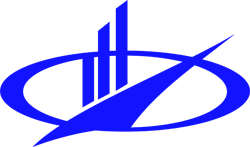 Московский областной филиалАккредитованного образовательного частного учреждения высшего образования «МОСКОВСКИЙ ФИНАНСОВО-ЮРИДИЧЕСКИЙ УНИВЕРСИТЕТ МФЮА»Наименование характеристикиПравила оформленияУДКДля присвоения УДК (универсальная десятичная классификация) используются on-line ресурсы, http://teacode.com/online/udc/Форма представления материаловЭлектронная, Microsoft Word, *.doс или *.docxУровень оригинальности статьиНе менее 60% (проверка на сайте antiplagiat.ru)Название пересылаемых файловОтдельными файлами высылаются электронные версии статьи и заявка. Названия файлов должны содержать фамилию первого автора и пометку о типе документа (пример: Иванов_Статья.doc, Иванов_Анкета.doc)Формат страницыА4ПоляВсе – 2 см.Выравнивание текстаПо ширинеШрифтTimes New RomanРазмер шрифта14Межстрочный интервал1,5Абзацный отступ1 смФормулы и уравненияФормулы и уравнения желательно набирать в редакторе Word обычными буквами и символами. Использование встроенного в Microsoft Word редактора формул допускается лишь при наборе наиболее сложных формул.Не следует использовать встроенный в Microsoft Word редактор уравнений.Не допускаются формулы и уравнения в виде изображений и сканов.Рекомендуется использовать только стандартные размеры кегля в меню «Размер» при наборе формул и уравнений.Графический материал (рисунки, схемы, графики, диаграммы)Представляется в черно-белом вариантеВсе рисунки, встречающиеся в тексте, должны быть пронумерованы и иметь название (пример: Рисунок 1. Динамика индекса потребительских цен), которое помещается после самого рисунка, выделяется жирным шрифтом и выравнивается по центру. Вся экспликация (подписи) в поле рисунка должны быть выполнены Times New Roman, размер шрифта – 12 или 14В тексте статьи обязательны ссылки на рисункиТаблицыВсе таблицы, встречающиеся в тексте, должны быть пронумерованы и иметь название (пример: Таблица 1. Матрица БКГ), которое располагается перед таблицей и делится на две строки: в первой строке пишется курсивом слово «Таблица» с указанием ее номера (выравнивание – по правому краю), во второй строке – название таблицы жирным шрифтом (выравнивание по центру).Текст шрифта в графах таблицы – 12 или 14.В тексте статьи обязательны ссылки на таблицыФотографииВ случае наличия фотографий в статье они должны быть продублированы отдельным файлом в форматах *.tiff или *.jpg с разрешением не менее 300 dpiКоличество рисунков и таблицНе более пятиСсылки на источники и литературуСсылки в тексте заключаются в квадратные скобки с указанием номера из библиографического списка – [5] или [5, с. 67]. Если ссылка включает в себя несколько изданий, то они перечисляются, разделяясь точкой с запятой: [5, с. 67; 8; 10, с. 204–208]Список литературыБиблиографические описания изданий – как русских, так и иностранных – приводятся в соответствии с ГОСТ Р 7.0.5–2008 (примеры см. ниже).Библиографическое описание дается на том языке, на котором издание вышло в свет.Если среди источников есть нормативные правовые акты, они указываются в начале списка перед прочими изданиями. Издания на иностранных языках указываются в конце списка.Объем статьиНе более 5 листов печатного текстаФорма участия (очная/заочная)Название секцииТема статьиФамилия, имя, отчество (полностью)Уч. звание, уч. степеньМесто учебы или работы, должность, специальность или курсКонтактный телефонE-mailНаучный руководитель (ФИО), уч. звание, уч. степень, контактный телефон, е-mailНаличие презентации да/нет